 529 14th Street NW, Suite 700, Washington, D.C. 20045 • www.globalcorps.com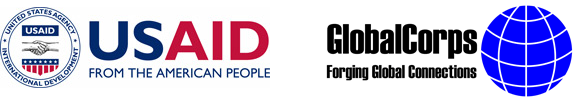 Phone: 202-661-9377 or 202-706-6114 • Email: info@globalcorps.comOffice of Transition Initiatives (OTI) International Affairs & DevelopmentJob ResourcesNote:  This is not an official U.S. Government list of international affairs or development organizations.U.S. GOVERNMENT AGENCIESAfrican Development Foundation (ADF)www.adf.govA United States Government Agency that provides grants of up to $250,000 to community groups and small enterprises that benefit under served and marginalized groups in Africa.Millennium Challenge Corporation (MCC)www.mcc.gov/pages/jobsCreated by the U.S. Congress, MCC delivers U.S. foreign assistance by focusing on good policies, country ownership, and results.U.S. Agency for International Development (USAID)www.usaid.gov/work-usaid/careersA federal agency that manages U.S. foreign economic and humanitarian assistance programs around the world. The careers page provides job listings for the civil service, foreign service, fellows program, and student internships. For Personal Services Contract (PSC) job listings with the USAID/Office of Transition Initiatives (OTI) and USAID/Office of U.S. Foreign Disaster Assistance (OFDA), please visit www.fbo.gov or www.globalcorps.com.U.S. Institute of Peace (USIP)www.usip.org/work-usCreated by Congress to be independent and nonpartisan, USIP works to prevent, mitigate and resolve international conflict through nonviolent means.U.S. Peace Corpswww.peacecorps.gov/applyPeace Corps Volunteers have served in 139 host countries and work on issues ranging from AIDS education to information technology and environmental preservation.U.S. State Departmentwww.state.gov/careersThe federal agency responsible for U.S. international relations. Information on Civil and Foreign Service Officer positions can be found here.INTERNATIONAL ORGANIZATIONSInternational Organization for Migration (IOM)www.iom.intAn inter-governmental organization that provides humanitarian assistance to migrants in need, including refugees and internally displaced people. Plan Internationalplan-international.org/about-plan/contact-usAn international development charity comprised of 21 national organizations, Plan International works with communities in 45 countries to alleviate child poverty.United Nations Careerscareers.un.org/lbw/Home.aspxExplore a career with the United Nations. Browse UN job openings  and apply.United Nations Volunteer Programwww.unv.orgA United Nations organization that contributes to peace and development through volunteerism worldwide.World Bankwww.worldbank.orgOffers loans, advice, and an array of customized resources to more than 100 developing countries.World Food Program (WFP)www.wfp.org/about/vacanciesPart of the UN system and voluntarily funded, WFP is the world's largest humanitarian agency fighting hunger worldwide.UNICEFwww.unicef.org/about/employCreated by the UN General Assembly and funded by government contributions and private donors, UNICEF provides assistance towards improving children’s health, expanding access to quality education and protecting children’s rights in more than 150 countries and territories, including in places of crisis.JOB BOARDS & LISTSERVSDevexwww.devex.com/en/jobsA popular job board in the international development industry that provides news, advice, and job listings.Economist Magazine Jobs jobs.economist.comJob listings from the weekly magazine focusing on international politics and business news and opinion.Foreign Policy Associationwww.fpa.org/jobsA non-profit organization dedicated to inspiring the American public to learn more about the world. FPA’s Global Job Board is a comprehensive source of internationally-minded job opportunities, both in the United States and abroad.Idealistwww.idealist.orgAn independent organization with comprehensive job and volunteer listings that connects people, organizations, and resources to help build a world where all people can live free and dignified lives.International Jobs Center (Home of International Career Employment Weekly)www.internationaljobs.orgA comprehensive source of international careers for professionals, including international development jobs.Job Wonkwww.jobwonk.comA service of DC Linktank, Job Wonk lists openings from the DC area’s non-profits, think tanks, and consultancies.InterAction (Monthly Developments Magazine)www.monthlydevelopments.org/jobsMD Career Connections has direct access to the employees and hiring managers of InterAction's almost 200 NGO members. InterAction’s member directory can also be viewed at http://www.interaction.org/member-directory Relief Webreliefweb.int/jobsFunded through the UN, ReliefWeb provides humanitarian information, analysis, and job listings.Returned Peace Corps Volunteer (RPCV) Networkhttp://www.peacecorps.gov/resources/returned/careerlink/jobs/ Postings and calls for NCE resumes, housing opportunities, Peace Corps-sponsored events, and announcements for temporary positions at Peace Corps headquarters.UNjobs Association of Genevaunjobs.orgA Swedish association that compiles vacancy announcements from the United Nations and other International Organizations on their website. Search by new listings, organizations, duty stations, and listings closing soon.USA Jobs (Formerly Fedjobs)www.usajobs.govThe U.S. Government’s official website for Federal jobs and employment information.Young Professionals in Foreign Policy (YPFP)www.ypfp.orgA nonprofit, nonpartisan organization that provides volunteer opportunities through their Refugee Assistance Program (RAP), YPFP in the Classroom, and Connect with Veterans programs. Also provides  job listings and publishes the annual “Top 99 Under 33 Foreign Policy Leaders.”NON-PROFIT ORGANIZATIONSACDI-VOCAwww.acdivoca.org/jobsA private, non-profit organization that promotes broad-based economic growth, higher living standards and vibrant communities in low-income countries and emerging democracies. Association for Cooperation and Research and Development (ACCORD)www.acordinternational.org/jobsAn international non-governmental organization that works alongside some of 
the poorest and most disadvantaged people in remote and conflict-affected areas.CARE (Cooperative for Assistance and Relief Everywhere)www.care.org/careers/index.aspA broad-spectrum secular relief, humanitarian, and development non-governmental organization fighting global poverty that operates in more than 70 countries.Carter Centerwww.cartercenter.org/about/careers/index.htmlA nongovernmental, non-profit organization founded in 1982 by former U.S. President Jimmy Carter and his wife Rosalynn Carter. In partnership with Emory University, The Carter Center works to advance human rights and alleviate human suffering.Catholic Relief Servicescrs.org/about/careersThe official international humanitarian agency of the U.S. Catholic community. Assists impoverished and disadvantaged people overseas, working in the spirit of Catholic Social Teaching to promote the sacredness of human life and the dignity of the human person.FHI 360 (Formerly AED and FHI)http://www.fhi360.org/careers Family Health International (FHI) and the Academy for Educational Development (AED) merged to become FHI 360, a nonprofit human development organization dedicated to improving lives in lasting ways by advancing integrated, locally driven solutions.Foundation Centerfoundationcenter.org/washingtonA DC-based non-profit providing information on philanthropy, fundraising, and grant programs.Innovations for Poverty Actionwww.poverty-action.org/getinvolved/jobsA nonprofit dedicated to discovering what works to help the world’s poor. We design and evaluate programs in real contexts with real people, and provide hands-on assistance to bring successful programs to scale.International Relief and Development (IRD)www.ird.orgA nonprofit, nongovernmental organization responsible for implementing relief, stabilization, and development programs worldwide.InterActionwww.interaction.orgThe largest alliance of U.S.-based international nongovernmental organizations. Both full-time positions and internships are listed. InterAction’s member directory can also be viewed at http://www.interaction.org/member-directory International Committee of the Red Cross (ICRC)www.icrc.orgAn independent, neutral organization ensuring humanitarian protection and assistance for victims of war and armed violence.International Foundation for Electoral Systems (IFES)www.ifes.org/About/Careers.aspxA non-governmental organization that promotes democratic stability  in countries around the world to enhance citizen participation and strengthen civil societies, governance and transparency.International Republican Institute (IRI)www.iri.org/join-support/work-usA nonprofit, nonpartisan organization, IRI advances freedom and democracy worldwide by developing political parties, civic institutions, open elections, democratic governance and the rule of law.International Rescue Committee (IRC)www.rescue.org/careersA non-profit that responds to the world’s worst humanitarian crises and helps people to survive and rebuild their lives. Offers full-time positions, fellowships, internships, and volunteer opportunities.Internewswww.internews.org/about-internews/work-usAn international non-profit organization whose mission is to empower local media worldwide to give people the news and information they need, the ability to connect and the means to make their voices heard.Mercy Corpswww.mercycorps.org/jobsBased in Portland, Oregon, Mercy Corps focuses on disaster response, sustainable economic development, health services, and emergency and natural disaster relief.National Democratic Institute (NDI)www.ndi.org/employmentA nonprofit, nonpartisan, nongovernmental organization that has supported democratic institutions and practices in every region of the world for more than two decades.Oxfam Internationalwww.oxfam.org/en/jobsOxfam is an international confederation of 15 organizations working together in over 90 countries and with partners and allies around the world to find lasting solutions to poverty and injustice.Pacthttp://pactworld.org/careersAn independent international non-profit corporation that has implemented over 100 projects in more than 60 countries in Asia, Eurasia, Africa, Latin America and South America with field offices in 22 countries.Pan-American Development Foundation (PADF)padf.applicantstack.com/x/openingsA non-profit organization that works in Latin America and the Caribbean to create economic opportunities, promote social progress, strengthen communities and civil society, and respond to natural disasters.Partners for Democratic Change (PDC)www.partnersglobal.org/who/jobsAn international, non-governmental organization committed to building sustainable capacity to advance democratic institutions, civil society and a culture of change and conflict management worldwide. Refugees Internationalwww.refugeesinternational.orgAn independent organization that advocates for lifesaving assistance and protection for displaced people and promotes solutions to displacement crises.Research Triangle Institutewww.rti.org/page.cfm/CareersRTI is an independent, non-profit institute that provides research, development, and technical services to government and commercial clients worldwide.Save the Childrenhttp://www.savethechildren.org/site/c.8rKLIXMGIpI4E/b.6226565/k.BFEA/Working_at_Save_the_Children.htmAn international NGO that promotes children's rights, provides relief, and helps support children in developing countries.Search for Common Groundhttp://employment.sfcg.org/An international non-profit organization operating in nearly 30 countries whose mission is to transform the way the world deals with conflict – away from adversarial approaches toward cooperative solutions.USAID Private Voluntary Organization (PVO) Registrywww.pvo.net/usaid/index.htmlAn online searchable database of U.S. and International NGO information that is updated nightly.World Education International (WEI)www.worlded.org/WEIInternet/workforus/index.cfmProvides training and technical assistance in literacy, workplace
, health, and HIV and AIDS education around the world.World Vision www.worldvision.orgA Christian humanitarian organization that provides emergency assistance to children and families affected by natural disasters and civil conflict, works with communities to develop long-term solutions to alleviate poverty, and advocates for justice on behalf of the poor.DEVELOPMENT CONTRACTORSABT Associateswww.abtassociates.com/CareersImplements programs in the fields of health, social and environmental policy, and international development.AECOM (Formerly PADCO)www.aecom.com/careersA global provider of professional technical and management support services to a broad range of markets, including transportation, facilities, environmental, energy, water and government. Booz Allen Hamiltonwww.boozallen.com/careersA consulting firm that works side by side with clients, offering advice to help solve their problems.Casals & Associateswww.casals.com/category/careersAn international development firm delivering groundbreaking solutions to social, institutional and political challenges. We work globally addressing democracy and governance, rule of law and justice, local governance, conflict management and recovery, health and other urgent issues facing societies today.Chemonicswww.chemonics.comProvides technical and regional experience and core services in program design and implementation, measuring and evaluation, knowledge management, and communications. Offers an Entry-Level Professional (ELP) program designed to recruit and develop professionals for careers in international development.Creative Associates International Inc. (CAII)www.creativeassociatesinternational.comHelps builds local professional capacity to deliver innovative, results-driven services. Focuses on education, support for democratic transition, improved electoral and political processes, and empowered civil society.Development Alternatives, Inc. (DAI)www.dai.comWorks across the spectrum of development contexts, from stable societies and high-growth economies to challenging environments racked by political or military conflict.Development & Training Services (dTS)www.onlinedts.comA woman-owned small business, dTS provides services in gender integration, monitoring and evaluation, training and capacity building, and communications across development sectors and fields for US Government Agencies and host governments.Engility (Formerly IRG)https://careers-engility.icims.com/jobs/intro?amp;hashed=0&mobile=false&width=666&height=500&bga=true&needsRedirect=falseA new government services provider with over 40 years of combined experience across nearly 70 different legacy companies. Headquartered in Chantilly, Va., Engility was launched in July 2012 as a spin-off company of L-3 Communications.Fintracwww.fintrac.comA woman owned and U.S.-based consulting company that develops agricultural solutions to end hunger and poverty. International Business Initiatives (IBI) Internationalwww.ibi-usa.com/job.htmlA consulting and training firm dedicated to providing insightful analysis and practical, timely solutions to challenges facing governments and companies.Louis Berger Group, Thecareers.louisberger.comAn internationally recognized consulting firm that provides engineering, architecture, program and construction management, environmental planning and science, and economic development services.Macfaddenwww.macf.com/careersAn employee-owned, international professional services corporation that applies integrated information technology solutions and program/project management expertise to help solve critical issues impacting the health, safety and security of the world around us.Management Systems International (MSI)www.msiworldwide.com/careersAn international development firm providing specialized short- and long-term technical assistance.Roncowww.roncoconsulting.com/careersAn international professional services firm based in Washington, D.C. and founded in 1974, currently specializes in humanitarian and commercial mine action and ordnance disposal, security assistance, canine detection services, and specialized training.Segura Consulting LLChttp://www.seguraconsulting.net/ An international consulting firm, specializing in advisory services to public and private sector clients in emerging markets around the globe.Social Impactwww.socialimpact.com/about/job-opportunities.htmlA global social enterprise dedicated to helping international agencies, civil society and governments become more effective agents of positive social and economic change.Tetra Tech ARD (Formerly ARD Inc.)https://careers.tetratechintdev.com/ARDCareers/App/Home.aspxARD plans, designs, implements, and evaluates projects, and conducts research in five service areas: governance and institutional development; natural resources and the environment; agriculture and rural development; infrastructure, especially water supply, sanitation and environmental health; and information and knowledge management.Training Resources Group, Inc. (TRG)www.trg-inc.com/employment.htmlAn employee-owned management consulting and training firm that works  in over one hundred countries providing training and organizational development services to clients in large and small corporations, international organizations, federal and state government agencies and non-profit organizations. QED Group, LLCwww.qedgroupllc.com/opportunityA full-service international consulting firm that provides practical solutions to social problems through sound analysis, proven management techniques, and creative implementation.XLAwww.xla.com A privately held business that provides acquisition lifecycle support, grants lifecycle management, and specialized professional services to agencies and commercial customers.RESEARCH ORGANIZATIONSAmnesty Internationalhttp://www.amnesty.org/en/jobsAn NGO that conducts research and generates action to prevent human rights abuses and demand justice for victims.Brookings Institutionwww.brookings.edu/about/employmentAn independent research and policy institute. Web site contains briefing papers, analyses, and other resources related to many current political issues.Center for Global Development (CGD)www.cgdev.org/section/about/employmentAn independent, nonpartisan, and nonprofit think tank that works to reduce global poverty and inequality through rigorous research and active engagement with the policy community to make the world a more prosperous, just, and safe place.Center for a New American Securitywww.cnas.org/about/employmentThe mission of the Center for a New American Security (CNAS) is to develop strong, pragmatic and principled national security and defense policies.Center for International and Strategic Studies (CSIS)www.csis.org/about-us/careersA bipartisan, nonprofit organization headquartered in Washington, D.C. that conducts research and analysis and develops policy initiatives that look to the future and anticipate change.Council on Foreign Relationswww.cfr.org/about/career_opportunitiesAn independent, nonpartisan membership organization, think tank, and publisher focusing on  foreign policy choices facing the United States and other countries.Overseas Development Institute (ODI)www.odi.org.uk/about/jobsA UK independent think tank focusing on international development and humanitarian issues. Its mission is to inspire and inform policy and practice which lead to the reduction of poverty, the alleviation of suffering and the achievement of sustainable livelihoods in developing countries. United States Institute of Peacewww.usip.org/work-usAn independent, nonpartisan conflict management center created by Congress to prevent and mitigate international conflict without resorting to violence. USIP works to save lives, increase the government's ability to deal with conflicts before they escalate, reduce government costs, and enhance our national security.Woodrow Wilson Institutewww.wilsoncenter.org/opportunities/jobA presidential memorial that fosters scholarship and dialogue in the humanities and the social sciences. Offers both civil service and trust-funded positions.PRIVATE FOUNDATIONSBill & Melinda Gates Foundationwww.gatesfoundation.org/jobsWorks to help all people lead healthy, productive lives. In developing countries, it focuses on improving people’s health and giving them the chance to lift themselves out of hunger and extreme poverty.Ford Foundationwww.fordfoundation.org/employmentProvides grants or loans to promote collaboration among the nonprofit, government and business sectors and ensures participation by men and women from diverse communities and all levels of society.Open Society Foundationswww.soros.org/about/jobsEstablished by investor and philanthropist George Soros to help countries make the transition from communism, The Open Society Foundations work to build vibrant and tolerant democracies whose governments are accountable to their citizens.FELLOWSHIPSCouncil on Foreign Relations Fellowshipswww.cfr.org/thinktank/fellowships/index.htmlThe Council on Foreign Relations’ (CFR) Fellowship Program offers unique opportunities for mid-career professionals focusing on international relations. The program affords fellows the opportunity to broaden their perspective of foreign affairs and to pursue proposed research, with a placement at either CFR or another institution in New York City or Washington, DC. Fellows are recruited year-round; each fellowship is generally one year. Presidential Management Fellowswww.pmf.govA prestigious two year paid government fellowship sponsored by the Office of Personnel Management (OPM) for recent graduate students who seek a two year fellowship in a United States government agency. Selection begins with the nomination of the student by the school followed by a rigorous assessment process. Following the conclusion of the two year fellowship, PMFs have the opportunity to convert their fellowship into a full-time permanent position.Truman Security Fellowshiptrumanproject.orgOffers training in national security and access to a network of peers and leaders. The Truman National Security Project is a national security leadership institute based in Washington, D.C. and recruits, trains, and positions progressives across America to lead on national security.OTHER LINKSUSAID Top 40 Vendorswww.usaid.gov/results-and-data/budget-spending/top-40-vendorsUSAID works with a diverse group of partners worldwide. A list of the top 40 vendors, based on amounts obligated.